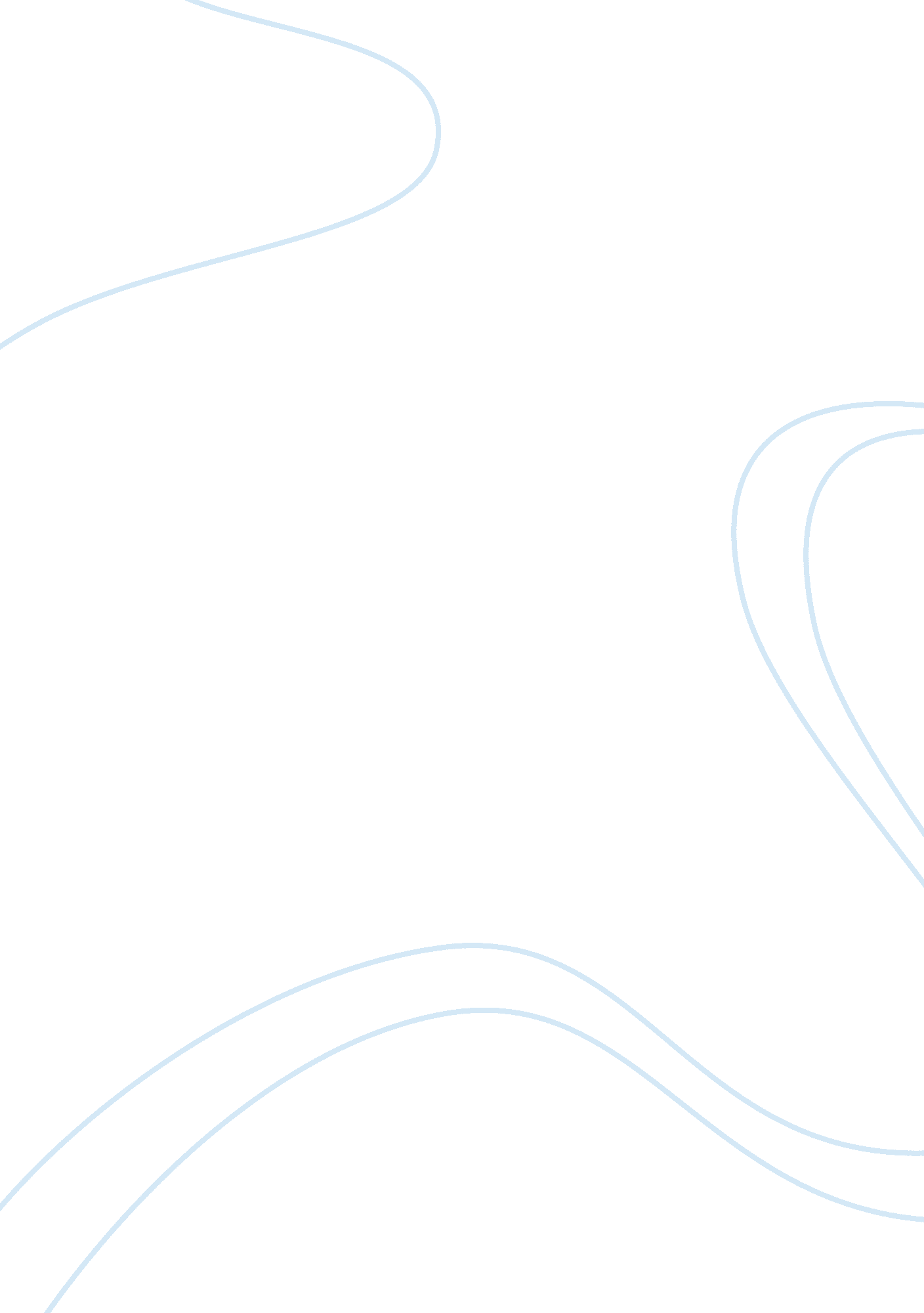 Sir gawain and the green knight summary essay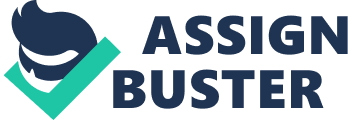 Sir Gawain and the Green KnightIn Sir Gawain and the Green Knight the three hunts of Bercilak weresimilar to the three seductions of Gawain. Bercilak and Gawain made a bargainat the castle. Bercilak said Whatever I earn in the woods will be yours, whatever you win will be mine in exchange. (Gawain 81) The Green Knight tellsGawain that he was sent by Morgana Le Fay because she wanted to test Gawain’spride and determine the truth of the Round Table’s fame, and the tales thattell of it. (Gawain 123)During Bercilak’s first hunt, they hunted deer. The hunters were on oneside with the peasants and dogs on the other, surrounding the deer. Thepeasants and dogs made noise and cashed the deer towards the hunters. Thehunters slaughtered them as they came near. In Gawian’s bedroom, Bercilak’swife came into his room and tried to seduce him. She came in and locked thedoor trapping him in the room. Gawian was trapped like the deer were trapped inthe forest. Gawian used words to talk his way out the situation, but before sheleft she gave him a kiss. On the second hunt, they found a boar and trapped it on a mountain. The boar attacked and fought back aggressively. Bercilak faced it one on oneand killed it. In Gawain’s bedroom, Bercilak’s wife made another pass at him. This time she was more aggressive. The hunters used the same tactic on the boaras Bercilak’s wife used on Gawain. She tried to wear him down, but it had noused because Gawain still put out. She gave him two kisses before she left hisroom. For the third hunt Bercilak tracked a fox. The fox was sly and cleverand he chased it all over. Bercilak swung at it and it swerved and ran into thedogs. The dogs killed it. Bercilak’s wife tried to be sly like a fox on herthird attempt to seduce Gawain. After failing to seduce Gawain, Bercilak’s wifetried to give him something to make him break his word. First she offered togive him a ring, which he refused. Then, she offered a magical scarf which heaccepted. The two different situations paralleled each other in symbolism. Bercilak hunted the animals like his wife hunted Gawain. The whole experiencewas only a test for Gawain and he managed to pass except for taking the scarfand breaking his word. English 